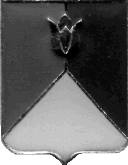 РОССИЙСКАЯ ФЕДЕРАЦИЯ  АДМИНИСТРАЦИЯ КУНАШАКСКОГО МУНИЦИПАЛЬНОГО РАЙОНАЧЕЛЯБИНСКОЙ  ОБЛАСТИПОСТАНОВЛЕНИЕот 31.01.2019г. №116В соответствии со статьей 179 Бюджетного кодекса Российской Федерации, Уставом Кунашакского муниципального района ПОСТАНОВЛЯЮ:	1. Внести изменения в муниципальную программу «Энергосбережение на территории  Кунашакского муниципального района Челябинской области на 2018-2020 годы», утвержденную постановлением администрации Кунашакского муниципального района от 30.10.2017г. №2203, согласно приложению.	2. Отделу информационных технологий администрации Кунашакского муниципального района (Ватутин В.Р.) разместить настоящее постановление на официальном сайте администрации Кунашакского муниципального района.	3. Организацию исполнения настоящего постановления возложить на заместителя Главы муниципального района по жилищно-коммунальному хозяйству, строительству и инженерной инфраструктуре – руководителя Управления ЖКХ, строительству и энергообеспечению Мухарамова Р.Я.Исполняющий обязанности Главы района                                                                                            Р.Г. ВакиловПлан финансирования на 2019 годРуководитель Управления ЖКХ                                                                             Р.Я. Мухарамов Рассылка:отдел делопроизводства  – 1 экз.,Управление ЖКХСЭ – 1 экз.,финансовое управление  – 1 экз. экономический отдел – 2 экз.юридический отдел – 1 экз.Итого – 6 экз.  Подготовил:Инженер отдела строительства и капитального ремонтаВ.А. КазаковаТелефон: 8 (35148) 2-50-12О внесении изменений в муниципальную программу  «Энергосбережение на территории Кунашакского муниципального района Челябинской области на 2018-2020 годы»Приложениек постановлению Главы администрацииКунашакского муниципального районаот 30.10.2017 г. №2203в редакции постановления Главы администрацииКунашакского муниципального районаот 31.01.2019г. №116№ п\пНаименованиеСумма, руб.Исполнитель1Ремонт подвальной разводки системы водоотведения, водоснабжения  и отопления многоквартирного жилого дома по ул. Базарная, 18 в с. Усть-Багаряк.176 000УЖКХСЭ2Выполнение ПИР по устройству блочной котельной в п. Трудовой300 0003Экспертная оценка сметной документации по объекту «Углубление водопровода по ул. Карла Маркса в                  с. Кунашак» 12 000УЖКХСЭ4Экспертная оценка сметной документации по объекту «Ремонт водопровода в д. Борисово Кунашакского района» 12 000УЖКХСЭИтого500 000СОГЛАСОВАНО:Заместитель Главы муниципальногорайона по жилищно-коммунальномухозяйству,  строительствуи инженерной инфраструктуре – руководитель Управления ЖКХ,строительству и энергообеспечениюЗаместитель Главы муниципальногорайона по финансовым вопросам – руководитель Финансового управленияР.Я. МухарамовР. Ф. АюповаНачальник правового управления администрации районаО.Р. Абдрахманова